重庆中小企业OTC挂牌简介基本条件①企业注册满一年及以上；②注册资金实缴300万元及以上；③主营业务收入500-1000万元（渝北区除外）。前期资料:营业执照，2018、2019（上半年）年财务报表。时间：挂牌周期：3-4个月补贴申报：2020年6月底截止补贴发放：2020年底挂牌的优势获得政府扶持，增加上市成功概率，或增加被上市公司收并购机会。2.提高综合融资能力，提升企业资质等级，可通过定向发行股份以及可转换债券的方式实现股权融资及债权融资。3.展现企业品牌，提升企业形象。4.规范法人治理，为进入更高层次资本市场打基础。
5.实现股份增值流动，为企业带来积极的财富效应。五、投资补贴重庆市内各区县的挂牌补贴政策不同，有的地区在享受市级奖励的基础上，同时还可以享受区县级奖励。重庆市及各区县OTC挂牌政策重庆市级（重庆市中小企业局）	45万元各区县：序号政策层级补贴政策1渝北区120 万元2梁平区100万元3渝中区10万元4云阳县25万元5荣昌区45万元6巫溪县挂牌费用的50 奖励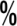 7万州区60万元8巴南区50万元9合川区50万元10綦江区50万元11黔江区25万元12丰都县100万元13江津区50万元14武隆区30万元15长寿区30万元16垫江县30万元17万盛经开区30万元18秀山县20万元19涪陵区20万元20永川区75万元21潼南区25万元22酉阳县25万元23大渡口区20万元24北碚区20万元25铜梁区25万元